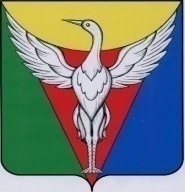 АДМИНИСТРАЦИЯ УЙСКО-ЧЕБАРКУЛЬСКОГО СЕЛЬСКОГО ПОСЕЛЕНИЯОКТЯБРЬСКОГО МУНИЦИПАЛЬНОГО РАЙОНА ЧЕЛЯБИНСКОЙ ОБЛАСТИРАСПОРЯЖЕНИЕ______________________________________________________________________от 13.01.2022 г.  №  1-р	                                                                            		О реализации в 2022 году  на территории Уйско-Чебаркульского сельского поселения Октябрьского муниципального района инициативных проектовВ соответствии с Федеральным законом от 06 октября 2003 года                          № 131-ФЗ «Об общих принципах организации местного самоуправления в Российской Федерации», Законом Челябинской области от 22 декабря                  2020 года № 288-ЗО «О некоторых вопросах правового регулирования отношений, связанных с инициативными проектами, выдвигаемыми для получения финансовой поддержки за счет межбюджетных трансфертов из областного бюджета»:1. Установить в 2022 году сроки внесения инициативных проектов в администрацию Уйско-Чебаркульского сельского поселения Октябрьского муниципального района с 01 января по 01 марта. Планируемый срок реализации инициативного проекта не должен превышать один год.2.  Утвердить состав муниципальной конкурсной комиссии Уйско-Чебаркульского сельского поселения  по проведению конкурсного отбора инициативных проектов, за исключением инициативных проектов, реализуемых за счет межбюджетных  трансфертов из областного бюджета (приложение).3. Настоящее распоряжение вступает в силу с момента подписания.4. Настоящее распоряжение подлежит  размещению на официальном сайте администрации Уйско-Чебаркульского сельского поселения Октябрьского муниципального района в информационно-телекоммуникационной сети «Интернет».Глава Уйско-Чебаркульскогосельского поселения                                                     С.А. БочкарьПриложение к распоряжению администрации Уйско-Чебаркульского сельского поселения от 13.01.2022 г. № 1-рСоставмуниципальной конкурсной комиссии Уйско-Чебаркульского сельского поселения по проведению конкурсного отбора инициативных проектов, за исключением инициативных проектов, реализуемых за счет  межбюджетных трансфертов из областного бюджетаГлава сельского поселения – Бочкарь  Сергей Алексеевич;Председатель Совета депутатов – Лебсак  Ольга Анатольевна;Депутат Совета депутатов – Чеблукова  Елена Валерьевна;Специалист администрации – Шуляк  Елена Викторовна;Землеустроитель – Такачева  Светлана Семеновна;Заведующая детским садом – Коробова Елена Владимировна.